NOTE:the principal amount payable for the period March to May 2020 will be deferred thereby extending the contractual end date of the loan;Original signed Payment Holiday Application Forms are to be submitted (dropped) in the Box provided at our branches or be sent by registered mail. All other terms and condition will remain in place.Declaration of Member:I _____________________________ declare that the information provided on this Form is true and correct and I understand and agree that this information may be shared internally to inform the processes, products and services of Gateway and externally to third party service providers of Gateway, or for Gateway to comply with legal, regulatory and administrative obligations from time to time.Signature of Declarant:_________________________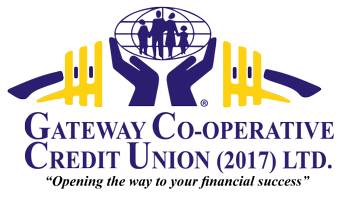 LOAN REPAYMENT HOLIDAYREQUISITION FORMInstructions: Please complete LEGIBLY sections 1, 2 & 4 and declarationLOAN REPAYMENT HOLIDAYREQUISITION FORMInstructions: Please complete LEGIBLY sections 1, 2 & 4 and declarationLOAN REPAYMENT HOLIDAYREQUISITION FORMInstructions: Please complete LEGIBLY sections 1, 2 & 4 and declarationLOAN REPAYMENT HOLIDAYREQUISITION FORMInstructions: Please complete LEGIBLY sections 1, 2 & 4 and declarationLOAN REPAYMENT HOLIDAYREQUISITION FORMInstructions: Please complete LEGIBLY sections 1, 2 & 4 and declarationLOAN REPAYMENT HOLIDAYREQUISITION FORMInstructions: Please complete LEGIBLY sections 1, 2 & 4 and declarationLOAN REPAYMENT HOLIDAYREQUISITION FORMInstructions: Please complete LEGIBLY sections 1, 2 & 4 and declarationLOAN REPAYMENT HOLIDAYREQUISITION FORMInstructions: Please complete LEGIBLY sections 1, 2 & 4 and declarationLOAN REPAYMENT HOLIDAYREQUISITION FORMInstructions: Please complete LEGIBLY sections 1, 2 & 4 and declarationDATE OF APPLICATION: _________________/________________/________________                                                                                             (DD/MM/YY)DATE OF APPLICATION: _________________/________________/________________                                                                                             (DD/MM/YY)DATE OF APPLICATION: _________________/________________/________________                                                                                             (DD/MM/YY)DATE OF APPLICATION: _________________/________________/________________                                                                                             (DD/MM/YY)DATE OF APPLICATION: _________________/________________/________________                                                                                             (DD/MM/YY)MONTH (s)  APPLIED FORMONTH (s)  APPLIED FORMONTH (s)  APPLIED FORMONTH (s)  APPLIED FORREASON FOR REQUEST(To be completed by applicant)REASON FOR REQUEST(To be completed by applicant)REASON FOR REQUEST(To be completed by applicant)REASON FOR REQUEST(To be completed by applicant)REASON FOR REQUEST(To be completed by applicant)PLACE OF EMPLOYMENTPLACE OF EMPLOYMENTPLACE OF EMPLOYMENTPLACE OF EMPLOYMENT2.  PERSONAL INFORMATION2.  PERSONAL INFORMATION2.  PERSONAL INFORMATION2.  PERSONAL INFORMATION2.  PERSONAL INFORMATION2.  PERSONAL INFORMATION2.  PERSONAL INFORMATION2.  PERSONAL INFORMATION2.  PERSONAL INFORMATIONNAME OF APPLICANT (SURNAME, FIRST NAME, MIDDLE NAME, ALIAS)NAME OF APPLICANT (SURNAME, FIRST NAME, MIDDLE NAME, ALIAS)NAME OF APPLICANT (SURNAME, FIRST NAME, MIDDLE NAME, ALIAS)NAME OF APPLICANT (SURNAME, FIRST NAME, MIDDLE NAME, ALIAS)T.R.N.T.R.N.T.R.N.ACCOUNT #PRESENT HOME ADDRESSPRESENT HOME ADDRESSPRESENT HOME ADDRESSPRESENT HOME ADDRESSEMAIL ADDRESSEMAIL ADDRESSEMAIL ADDRESSEMAIL ADDRESSEMAIL ADDRESSHOME TELEPHONE #HOME TELEPHONE #CELLULAR #CELLULAR #WORK # WORK # WORK # WORK # WORK # 3. LOAN DETAILS   (FOR INTERNAL USE)3. LOAN DETAILS   (FOR INTERNAL USE)3. LOAN DETAILS   (FOR INTERNAL USE)3. LOAN DETAILS   (FOR INTERNAL USE)3. LOAN DETAILS   (FOR INTERNAL USE)3. LOAN DETAILS   (FOR INTERNAL USE)3. LOAN DETAILS   (FOR INTERNAL USE)3. LOAN DETAILS   (FOR INTERNAL USE)3. LOAN DETAILS   (FOR INTERNAL USE)DATE OF LAST LOANLOAN BALANCELOAN BALANCECONTRACTUAL PAYOFF DATECONTRACTUAL PAYOFF DATECONTRACTUAL PAYOFF DATELOAN #LOAN #LOAN #MONTHLY REPAYMENTINTEREST RATEINTEREST RATENEW CONTRACTUAL PAYOFF DATENEW CONTRACTUAL PAYOFF DATENEW CONTRACTUAL PAYOFF DATENEW CONTRACTUAL PAYOFF DATENEW CONTRACTUAL PAYOFF DATENEW CONTRACTUAL PAYOFF DATEIS LOAN PAYMENT CURRENT  □Y        □ NNEXT PAYMENT DUE DATENEXT PAYMENT DUE DATESHARE BALANCE /SAVINGS PLEDGEDSHARE BALANCE /SAVINGS PLEDGEDSHARE BALANCE /SAVINGS PLEDGEDSHARE BALANCE /SAVINGS PLEDGEDSHARE BALANCE /SAVINGS PLEDGEDSHARE BALANCE /SAVINGS PLEDGED4. AGREEMENT4. AGREEMENT4. AGREEMENT4. AGREEMENT4. AGREEMENT4. AGREEMENT4. AGREEMENT4. AGREEMENT4. AGREEMENTI hereby apply for a loan repayment holiday and agree to pay the accrued interest on same loan upon resumption. I further agree:□ To repay two (2) months instalments on or before ___________________________________________________________OR□That my loan contractual payoff date be extended by ……………months.  My next repayment date will be____________________________________________                                                        __________________________________               DATE                                                                                         APPLICANT’S SIGNATURE                                        ______________________                                   _________________________________                DATE                                                                                          GUARANTOR’S SIGNATURE                                    I hereby apply for a loan repayment holiday and agree to pay the accrued interest on same loan upon resumption. I further agree:□ To repay two (2) months instalments on or before ___________________________________________________________OR□That my loan contractual payoff date be extended by ……………months.  My next repayment date will be____________________________________________                                                        __________________________________               DATE                                                                                         APPLICANT’S SIGNATURE                                        ______________________                                   _________________________________                DATE                                                                                          GUARANTOR’S SIGNATURE                                    I hereby apply for a loan repayment holiday and agree to pay the accrued interest on same loan upon resumption. I further agree:□ To repay two (2) months instalments on or before ___________________________________________________________OR□That my loan contractual payoff date be extended by ……………months.  My next repayment date will be____________________________________________                                                        __________________________________               DATE                                                                                         APPLICANT’S SIGNATURE                                        ______________________                                   _________________________________                DATE                                                                                          GUARANTOR’S SIGNATURE                                    I hereby apply for a loan repayment holiday and agree to pay the accrued interest on same loan upon resumption. I further agree:□ To repay two (2) months instalments on or before ___________________________________________________________OR□That my loan contractual payoff date be extended by ……………months.  My next repayment date will be____________________________________________                                                        __________________________________               DATE                                                                                         APPLICANT’S SIGNATURE                                        ______________________                                   _________________________________                DATE                                                                                          GUARANTOR’S SIGNATURE                                    I hereby apply for a loan repayment holiday and agree to pay the accrued interest on same loan upon resumption. I further agree:□ To repay two (2) months instalments on or before ___________________________________________________________OR□That my loan contractual payoff date be extended by ……………months.  My next repayment date will be____________________________________________                                                        __________________________________               DATE                                                                                         APPLICANT’S SIGNATURE                                        ______________________                                   _________________________________                DATE                                                                                          GUARANTOR’S SIGNATURE                                    I hereby apply for a loan repayment holiday and agree to pay the accrued interest on same loan upon resumption. I further agree:□ To repay two (2) months instalments on or before ___________________________________________________________OR□That my loan contractual payoff date be extended by ……………months.  My next repayment date will be____________________________________________                                                        __________________________________               DATE                                                                                         APPLICANT’S SIGNATURE                                        ______________________                                   _________________________________                DATE                                                                                          GUARANTOR’S SIGNATURE                                    I hereby apply for a loan repayment holiday and agree to pay the accrued interest on same loan upon resumption. I further agree:□ To repay two (2) months instalments on or before ___________________________________________________________OR□That my loan contractual payoff date be extended by ……………months.  My next repayment date will be____________________________________________                                                        __________________________________               DATE                                                                                         APPLICANT’S SIGNATURE                                        ______________________                                   _________________________________                DATE                                                                                          GUARANTOR’S SIGNATURE                                    I hereby apply for a loan repayment holiday and agree to pay the accrued interest on same loan upon resumption. I further agree:□ To repay two (2) months instalments on or before ___________________________________________________________OR□That my loan contractual payoff date be extended by ……………months.  My next repayment date will be____________________________________________                                                        __________________________________               DATE                                                                                         APPLICANT’S SIGNATURE                                        ______________________                                   _________________________________                DATE                                                                                          GUARANTOR’S SIGNATURE                                    I hereby apply for a loan repayment holiday and agree to pay the accrued interest on same loan upon resumption. I further agree:□ To repay two (2) months instalments on or before ___________________________________________________________OR□That my loan contractual payoff date be extended by ……………months.  My next repayment date will be____________________________________________                                                        __________________________________               DATE                                                                                         APPLICANT’S SIGNATURE                                        ______________________                                   _________________________________                DATE                                                                                          GUARANTOR’S SIGNATURE                                    5.  DECISION     □    APPROVED                                                                                DISAPPROVEDON _____________________________________________________ A LOAN REPAYMENT HOLIDAY WAS APPROVED/DISAPPROVED ON THE FOLLOWING CONDITIONS/OTHER COMMENTS: ______________________________________________________________________________________________________________________________________________________________________________________________________________________________________________________________________________________________________APPROVED BY: _______________________________                	APPROVED BY: _______________________________POSITION:        _________________________________	      POSITION:         _______________________________5.  DECISION     □    APPROVED                                                                                DISAPPROVEDON _____________________________________________________ A LOAN REPAYMENT HOLIDAY WAS APPROVED/DISAPPROVED ON THE FOLLOWING CONDITIONS/OTHER COMMENTS: ______________________________________________________________________________________________________________________________________________________________________________________________________________________________________________________________________________________________________APPROVED BY: _______________________________                	APPROVED BY: _______________________________POSITION:        _________________________________	      POSITION:         _______________________________5.  DECISION     □    APPROVED                                                                                DISAPPROVEDON _____________________________________________________ A LOAN REPAYMENT HOLIDAY WAS APPROVED/DISAPPROVED ON THE FOLLOWING CONDITIONS/OTHER COMMENTS: ______________________________________________________________________________________________________________________________________________________________________________________________________________________________________________________________________________________________________APPROVED BY: _______________________________                	APPROVED BY: _______________________________POSITION:        _________________________________	      POSITION:         _______________________________5.  DECISION     □    APPROVED                                                                                DISAPPROVEDON _____________________________________________________ A LOAN REPAYMENT HOLIDAY WAS APPROVED/DISAPPROVED ON THE FOLLOWING CONDITIONS/OTHER COMMENTS: ______________________________________________________________________________________________________________________________________________________________________________________________________________________________________________________________________________________________________APPROVED BY: _______________________________                	APPROVED BY: _______________________________POSITION:        _________________________________	      POSITION:         _______________________________5.  DECISION     □    APPROVED                                                                                DISAPPROVEDON _____________________________________________________ A LOAN REPAYMENT HOLIDAY WAS APPROVED/DISAPPROVED ON THE FOLLOWING CONDITIONS/OTHER COMMENTS: ______________________________________________________________________________________________________________________________________________________________________________________________________________________________________________________________________________________________________APPROVED BY: _______________________________                	APPROVED BY: _______________________________POSITION:        _________________________________	      POSITION:         _______________________________5.  DECISION     □    APPROVED                                                                                DISAPPROVEDON _____________________________________________________ A LOAN REPAYMENT HOLIDAY WAS APPROVED/DISAPPROVED ON THE FOLLOWING CONDITIONS/OTHER COMMENTS: ______________________________________________________________________________________________________________________________________________________________________________________________________________________________________________________________________________________________________APPROVED BY: _______________________________                	APPROVED BY: _______________________________POSITION:        _________________________________	      POSITION:         _______________________________5.  DECISION     □    APPROVED                                                                                DISAPPROVEDON _____________________________________________________ A LOAN REPAYMENT HOLIDAY WAS APPROVED/DISAPPROVED ON THE FOLLOWING CONDITIONS/OTHER COMMENTS: ______________________________________________________________________________________________________________________________________________________________________________________________________________________________________________________________________________________________________APPROVED BY: _______________________________                	APPROVED BY: _______________________________POSITION:        _________________________________	      POSITION:         _______________________________5.  DECISION     □    APPROVED                                                                                DISAPPROVEDON _____________________________________________________ A LOAN REPAYMENT HOLIDAY WAS APPROVED/DISAPPROVED ON THE FOLLOWING CONDITIONS/OTHER COMMENTS: ______________________________________________________________________________________________________________________________________________________________________________________________________________________________________________________________________________________________________APPROVED BY: _______________________________                	APPROVED BY: _______________________________POSITION:        _________________________________	      POSITION:         _______________________________5.  DECISION     □    APPROVED                                                                                DISAPPROVEDON _____________________________________________________ A LOAN REPAYMENT HOLIDAY WAS APPROVED/DISAPPROVED ON THE FOLLOWING CONDITIONS/OTHER COMMENTS: ______________________________________________________________________________________________________________________________________________________________________________________________________________________________________________________________________________________________________APPROVED BY: _______________________________                	APPROVED BY: _______________________________POSITION:        _________________________________	      POSITION:         _______________________________